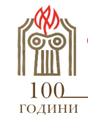 ОБРАЗЦОВО НАРОДНО ЧИТАЛИЩЕ „ПРОСВЕТА-1908” ЗЛАТОГРАД4980 гр. Златоград, обл. Смолян, ул. „Стефан Стамболов” № 1тел. +359897028583; http://prosveta.info; e-mail: mail@prosveta.info1.   К У Л Т У Р Е Н    К А Л Е Н Д А РЗАБЕЛЕЖКА: Самодейните колективи имат готовност за участие в национални и регионални културни прояви извън посочените в Културен календар 2023 г. Библиотеката отбелязва всички бележити дати и годишнини на български и чужди творци по подходящ начин /витрини, кътове, беседи/2. Художествено-творческа дейностПрез 2023 ще продължат дейността си следните състави :Дамска певческа формация „Надежда”Мъжка битова групаМладежка фолклорна групаДетска фолклорна група Група за стари градски песни „Златен полъх”Танцов състав „Акрани”Детски танцов състав „Звънче”Клуб „Хоро”Гайдарски състав „ Дельо хайдутин ” (вписан в Регистъра на МК на 15.11.2016)Индивидуални изпълнители на детски забавни и народни песни3. Проекти:Действащи и планирани проекти:Кандидатстване по програма „Българските библиотеки – съвременни центрове за четене и информираност”Кандидатстване с проект за обновяване на носиите на самодейцитеПредседател на ЧН…………………..                                          /Пламен Чингаров/Дата/МесецНаименование на културната прояваНаименование на културната прояваЯНУАРИ  2023ЯНУАРИ  2023ЯНУАРИ  20231 януари200 г. от рождението на  Шандор Петьофи – унгарски поет и революционер        /1823–1849/.Изложба на литература в библиотеката200 г. от рождението на  Шандор Петьофи – унгарски поет и революционер        /1823–1849/.Изложба на литература в библиотеката6 януари 175 г. от рождението на Христо Ботев – български национален герой, революционер, поет и публицист /1848–1876/.Изложба на литература в библиотеката175 г. от рождението на Христо Ботев – български национален герой, революционер, поет и публицист /1848–1876/.Изложба на литература в библиотеката6 януариСвето Богоявление-ЙордановденУчастие на ГСПП „Златен полъх“Свето Богоявление-ЙордановденУчастие на ГСПП „Златен полъх“10 януари140 г. от рождението на Алексей Николаевич Толстой – руски и съветски писател, автор на романи, разкази и повести /1883–1945/.Изложба на литература в библиотеката140 г. от рождението на Алексей Николаевич Толстой – руски и съветски писател, автор на романи, разкази и повести /1883–1945/.Изложба на литература в библиотеката13 януари 160 г. от рождението на Алеко Константинов – български писател, общественик и основоположник на организираното туристическо движение в България, сатирик  и пътеписец /1863–1897/.Изложба на литература в библиотеката160 г. от рождението на Алеко Константинов – български писател, общественик и основоположник на организираното туристическо движение в България, сатирик  и пътеписец /1863–1897/.Изложба на литература в библиотеката13 януари 145 г. от рождението на Пейо Крачолов Яворов (Пейо Тотев Крачолов) – български поет символист и революционер, един от най-големите български поети на XX век /1878–1914/.Изложба на литература в библиотеката145 г. от рождението на Пейо Крачолов Яворов (Пейо Тотев Крачолов) – български поет символист и революционер, един от най-големите български поети на XX век /1878–1914/.Изложба на литература в библиотеката19 януари100 г. от рождението на Ивайло Петров – български писател, автор на повече от 20 книги, които са преиздавани многократно в България и чужбина: „Мъртво вълнение“, „Преди да се родя и след това“, „Объркани записки“, „Баронови“, „Циганска рапсодия“ и др. Романът му „Хайка за вълци“ (1982), се превръща в класика /1923–2005/.Изложба на литература в библиотеката100 г. от рождението на Ивайло Петров – български писател, автор на повече от 20 книги, които са преиздавани многократно в България и чужбина: „Мъртво вълнение“, „Преди да се родя и след това“, „Объркани записки“, „Баронови“, „Циганска рапсодия“ и др. Романът му „Хайка за вълци“ (1982), се превръща в класика /1923–2005/.Изложба на литература в библиотеката21 януариБабин денВечер с участието  на ДФ „Надежда“ и „Златен полъх“ и клуб „Хоро”Бабин денВечер с участието  на ДФ „Надежда“ и „Златен полъх“ и клуб „Хоро”23 януари240 г. от рождението на Стендал (псевдоним на Анри Мари Бел) – френски писател. Известен с прецизния психологически анализ на своите герои /1783– 1842/.Изложба на литература в библиотеката240 г. от рождението на Стендал (псевдоним на Анри Мари Бел) – френски писател. Известен с прецизния психологически анализ на своите герои /1783– 1842/.Изложба на литература в библиотеката22 януари 235 г. от рождението на Джордж Гордън Байрон –  английски поет /1788–1824/.Изложба на литература в библиотеката235 г. от рождението на Джордж Гордън Байрон –  английски поет /1788–1824/.Изложба на литература в библиотеката28 януари85 г. от рождението на Владимир Висоцки – руски поет, бард, театрален и филмов актьор и писател /1938–1980/.Изложба на литература в библиотеката85 г. от рождението на Владимир Висоцки – руски поет, бард, театрален и филмов актьор и писател /1938–1980/.Изложба на литература в библиотекатаФЕВРУАРИ  2023ФЕВРУАРИ  2023ФЕВРУАРИ  20231 февруари195 г. от рождението на Жул Верн – френски писател, майстор на научната  фантастика /1828–1905/.Изложба на литература в библиотеката195 г. от рождението на Жул Верн – френски писател, майстор на научната  фантастика /1828–1905/.Изложба на литература в библиотекатафевруариТрифониада /празник на виното и любовта/ Участие на самодейни групи на читалищетоТрифониада /празник на виното и любовта/ Участие на самодейни групи на читалището14 февруариЧестване на Св. Валентин – Ден на влюбените Литературна витрина в библиотекатаСъвместни прояви с ученици от ОУ”Васил Левски”Честване на Св. Валентин – Ден на влюбените Литературна витрина в библиотекатаСъвместни прояви с ученици от ОУ”Васил Левски”18 февруари 140 г. от рождението на Никос Казандзакис –  гръцки писател, поет, драматург и мислител, номиниран за Нобелова награда за литература в девет различни години /1883–1957/..Изложба на литература в библиотеката140 г. от рождението на Никос Казандзакис –  гръцки писател, поет, драматург и мислител, номиниран за Нобелова награда за литература в девет различни години /1883–1957/..Изложба на литература в библиотеката19 февруари150 г. ОТ ОБЕСВАНЕТО НА ВАСИЛ  ЛЕВСКИ  (1873) Изложба на литература в библиотеката;   Презентация Урок с младежите от Дневен център „Зора”150 г. ОТ ОБЕСВАНЕТО НА ВАСИЛ  ЛЕВСКИ  (1873) Изложба на литература в библиотеката;   Презентация Урок с младежите от Дневен център „Зора”23 февруари 200 г. от рождението на Найден Геров – български писател, езиковед, фолклорист, общественик и създател на едно от първите класни училища в България, автор на „Речник на Блъгарскый языкъ съ тлъкувание речи-ты на блъгарскы и на русскы“ /1823–1900/.Изложба на литература в библиотеката200 г. от рождението на Найден Геров – български писател, езиковед, фолклорист, общественик и създател на едно от първите класни училища в България, автор на „Речник на Блъгарскый языкъ съ тлъкувание речи-ты на блъгарскы и на русскы“ /1823–1900/.Изложба на литература в библиотеката27 февруари110 г. от рождението на Ъруин Шоу – американски писател и публицист /1913–1984/.Изложба на литература в библиотеката110 г. от рождението на Ъруин Шоу – американски писател и публицист /1913–1984/.Изложба на литература в библиотекатаМАРТ  2023МАРТ  2023МАРТ  20231 мартБаба Марта - Изложба на рисунки и мартеници в библиотеката Децата от ЦОП и ДЦ „Зора“ подреждат свои творби;Библиотеката поздравява младежите от Дневен център „Зора” с подаръци и мартенициБаба Марта - Изложба на рисунки и мартеници в библиотеката Децата от ЦОП и ДЦ „Зора“ подреждат свои творби;Библиотеката поздравява младежите от Дневен център „Зора” с подаръци и мартеници1 мартДен на любителското художествено творчествоУчастие на всички самодейни колективи на читалището в празникаДен на любителското художествено творчествоУчастие на всички самодейни колективи на читалището в празникамартСтара Марта – прескачане на огън за здраве и прогонване на болестите, кукериУчастие на самодейни групи на читалището Стара Марта – прескачане на огън за здраве и прогонване на болестите, кукериУчастие на самодейни групи на читалището 3 март145 г. от подписването на Санстефанския мирен договор и освобождението на България от османско владичество (1878)Изложба на литература в библиотеката;Литературно-музикална програма, подготвена от групите към читалището 145 г. от подписването на Санстефанския мирен договор и освобождението на България от османско владичество (1878)Изложба на литература в библиотеката;Литературно-музикална програма, подготвена от групите към читалището мартТодоровден – Кушия, народно веселие на мегдана на ЕАКУчастие на самодейни групи на читалището, Тодоровден – Кушия, народно веселие на мегдана на ЕАКУчастие на самодейни групи на читалището, 8 мартМЕЖДУНАРОДЕН ДЕН НА ЖЕНАТАЛитературна витрина в библиотеката;Концерт на самодейните колективиМЕЖДУНАРОДЕН ДЕН НА ЖЕНАТАЛитературна витрина в библиотеката;Концерт на самодейните колективи20 март195 г. от рождението на Хенрих Ибсен – норвежки писател и драматург /1828 – 1906/.Изложба на литература в библиотеката195 г. от рождението на Хенрих Ибсен – норвежки писател и драматург /1828 – 1906/.Изложба на литература в библиотеката22 мартПосрещане на Първа пролетЛитературна витрина в библиотеката;Изложба на рисунки - ЦОП и ДЦ „Зора“Посрещане на Първа пролетЛитературна витрина в библиотеката;Изложба на рисунки - ЦОП и ДЦ „Зора“30 март90 г. от рождението на Борис Карадимчев – български композитор и преподавател /1933–2014/.Изложба на литература в библиотеката90 г. от рождението на Борис Карадимчев – български композитор и преподавател /1933–2014/.Изложба на литература в библиотеката30 март170 г. от рождението на Винсент Ван Гог – холандски живописец /1853 – 1890/.Изложба на литература в библиотеката170 г. от рождението на Винсент Ван Гог – холандски живописец /1853 – 1890/.Изложба на литература в библиотекатаАПРИЛ  2023АПРИЛ  2023АПРИЛ  20232 априлМеждународен ден на детската книга и изкуствата за децаИзложба на литература в библиотеката;Четене на произведения за деца от ученици от ОУ „Васил Левски“ и СОУ „Антим I”.Международен ден на детската книга и изкуствата за децаИзложба на литература в библиотеката;Четене на произведения за деца от ученици от ОУ „Васил Левски“ и СОУ „Антим I”.4 април205 г. от рождението на Майн Рид – британско-американски писател от северноирландски произход, творил през XIX век /1818–1883/.Изложба на литература в библиотеката;205 г. от рождението на Майн Рид – британско-американски писател от северноирландски произход, творил през XIX век /1818–1883/.Изложба на литература в библиотеката;априлЛазаруване на момичета от ТС „Акрани” –ЕАКЛазаруване на момичета от ТС „Акрани” –ЕАК априлВеликден - Боядисване на яйца на открито Изложба  на великденски яйца;Участие на самодейни групи на читалището, съвместно с Етнографски Ареален КомплексВеликден - Боядисване на яйца на открито Изложба  на великденски яйца;Участие на самодейни групи на читалището, съвместно с Етнографски Ареален Комплекс14 април110 г. от рождението на Парашкев Хаджиев – български композитор и музикален педагог, професор по хармония /1912–1992/..Изложба на литература в библиотеката110 г. от рождението на Парашкев Хаджиев – български композитор и музикален педагог, професор по хармония /1912–1992/..Изложба на литература в библиотеката15 април570 г. от рождението на Леонардо да Винчи – италиански живописец, скулптор, архитект и учен /1452–1519/.Изложба на литература в библиотеката;570 г. от рождението на Леонардо да Винчи – италиански живописец, скулптор, архитект и учен /1452–1519/.Изложба на литература в библиотеката;20 април146 г. от Априлското въстание, избухнало преждевременно на 20 април в Копривщица и организирано от Гюргевския революционен комитет /1876/.Изложба на литература в библиотеката;146 г. от Априлското въстание, избухнало преждевременно на 20 април в Копривщица и организирано от Гюргевския революционен комитет /1876/.Изложба на литература в библиотеката;22 априлС любов към земята  - отбелязване на Деня на земятаИзложба на литература в библиотеката;Участие на самодейци в туристически поход с еко акция за почистване и озеленяване С любов към земята  - отбелязване на Деня на земятаИзложба на литература в библиотеката;Участие на самодейци в туристически поход с еко акция за почистване и озеленяване 22 април 100 г. от рождението на Радой Ралин – български писател, поет, сатирик, дисидент, известен с творчество, изтъкващо ценностите на свободата, (книгата му „Люти чушки“ е изгорена през 1968 г. в пещите на Полиграфическия комбинат в София) с няколко издания в чужбина на български език /1923–2004/.Изложба на литература в библиотеката;100 г. от рождението на Радой Ралин – български писател, поет, сатирик, дисидент, известен с творчество, изтъкващо ценностите на свободата, (книгата му „Люти чушки“ е изгорена през 1968 г. в пещите на Полиграфическия комбинат в София) с няколко издания в чужбина на български език /1923–2004/.Изложба на литература в библиотеката;23 априлСветовен ден на книгата и авторското право Маратон на четенето;Драматизация на откъси от приказки, съвместно с ОУ „Васил Левски”;Четене на различни езици - ученици от СОУ „Антим I”, представители на община Златоград;Други прояви, съвместно с детските градини, учебните заведения, Център за обществена подкрепа и Дневен център „Зора”;Среща с писателСветовен ден на книгата и авторското право Маратон на четенето;Драматизация на откъси от приказки, съвместно с ОУ „Васил Левски”;Четене на различни езици - ученици от СОУ „Антим I”, представители на община Златоград;Други прояви, съвместно с детските градини, учебните заведения, Център за обществена подкрепа и Дневен център „Зора”;Среща с писател29 април130 г. от рождението на Елисавета Багряна – българска поетеса, автор на детски книги и преводач /1893–1991/.Изложба на литература в библиотеката130 г. от рождението на Елисавета Багряна – българска поетеса, автор на детски книги и преводач /1893–1991/.Изложба на литература в библиотеката30 април 140 г. от рождението на Ярослав Хашек – чешки писател, автор на сатиричният роман „Приключенията на добрия войник Швейк през Световната война“ /1883–1923/.Изложба на литература в библиотеката140 г. от рождението на Ярослав Хашек – чешки писател, автор на сатиричният роман „Приключенията на добрия войник Швейк през Световната война“ /1883–1923/.Изложба на литература в библиотекатаМАЙ  2023МАЙ  2023МАЙ  20231 майДен на международната солидарност на трудещитеЛитературна витрина в библиотекатаДен на международната солидарност на трудещитеЛитературна витрина в библиотеката6 майЗлатоградско чевермеУчастие на самодейни групи на читалището в празникаЗлатоградско чевермеУчастие на самодейни групи на читалището в празника6 майДен на храбростта и българската армияИзложба на литература в библиотекатаДен на храбростта и българската армияИзложба на литература в библиотеката9 май 72 г.  от създаване на Европейския съюз (1950), международна организация, политически и икономически съюз между 28 европейски държави. Изложба на литература в библиотеката72 г.  от създаване на Европейския съюз (1950), международна организация, политически и икономически съюз между 28 европейски държави. Изложба на литература в библиотеката11 майДЕН НА СЛАВЯНСКИТЕ ПРОСВЕТИТЕЛИ СВ. СВ. КИРИЛ И МЕТОДИЙ. 165 г. от първото честване на празника на светите братя Кирил и Методий.  През 1858 г.  е отбелязан в Пловдив с тържествена служба в църквата "Света Богородица", а след това учителят Йоаким Груев произнася вълнуващо слово за живота и делото на Кирил и Методий /1858/.Изложба на литература в библиотекатаДЕН НА СЛАВЯНСКИТЕ ПРОСВЕТИТЕЛИ СВ. СВ. КИРИЛ И МЕТОДИЙ. 165 г. от първото честване на празника на светите братя Кирил и Методий.  През 1858 г.  е отбелязан в Пловдив с тържествена служба в църквата "Света Богородица", а след това учителят Йоаким Груев произнася вълнуващо слово за живота и делото на Кирил и Методий /1858/.Изложба на литература в библиотеката11 майДЕН НА БЪЛГАРСКИЯ БИБЛИОТЕКАРВитрина по повод Празника на библиотекаряДЕН НА БЪЛГАРСКИЯ БИБЛИОТЕКАРВитрина по повод Празника на библиотекаря24 майДЕН НА БЪЛГАРСКАТА ПРОСВЕТА И КУЛТУРА, И НА СЛАВЯНСКАТА ПИСМЕНОСТИзложба на литература в библиотеката;Участие на всички самодейни колективи в празничната програмаДЕН НА БЪЛГАРСКАТА ПРОСВЕТА И КУЛТУРА, И НА СЛАВЯНСКАТА ПИСМЕНОСТИзложба на литература в библиотеката;Участие на всички самодейни колективи в празничната програма27 май120 г. от рождението на Никола Йорданов Фурнаджиев – български поет, представител на така наречената Септемврийска поезия /1903–1968/.Изложба на литература в библиотеката;120 г. от рождението на Никола Йорданов Фурнаджиев – български поет, представител на така наречената Септемврийска поезия /1903–1968/.Изложба на литература в библиотеката;30 май 110 г. от подписването на Лондонския мирен договор, между държавите от Балканския съюз (България, Сърбия, Гърция и Черна гора) и Османската империя, с който се слага край на Балканската война  /1913/.Изложба на литература в библиотеката;110 г. от подписването на Лондонския мирен договор, между държавите от Балканския съюз (България, Сърбия, Гърция и Черна гора) и Османската империя, с който се слага край на Балканската война  /1913/.Изложба на литература в библиотеката;ЮНИ  2023ЮНИ  2023ЮНИ  20231 юниМЕЖДУНАРОДЕН ДЕН ЗА ЗАЩИТА НА ДЕТЕТОИзложба на литература в библиотеката;Детско шоу, съвместно с ЦПЛР;Тематично групово  занятие с потребителите от ЦОПМЕЖДУНАРОДЕН ДЕН ЗА ЗАЩИТА НА ДЕТЕТОИзложба на литература в библиотеката;Детско шоу, съвместно с ЦПЛР;Тематично групово  занятие с потребителите от ЦОП2 юниДЕН НА БОТЕВ И ЗАГИНАЛИТЕ В БОРБАТА ЗА СВОБОДАИзложба на литература в библиотекатаДЕН НА БОТЕВ И ЗАГИНАЛИТЕ В БОРБАТА ЗА СВОБОДАИзложба на литература в библиотеката5 юни125 г. от рождението на Федерѝко Гарсѝя Ло̀рка – испански поет и драматург /1898–1936/..Изложба на литература в библиотеката125 г. от рождението на Федерѝко Гарсѝя Ло̀рка – испански поет и драматург /1898–1936/..Изложба на литература в библиотеката16 юни 110 г. от началото на Втората балканска /Междусъюзническа/ война /1913/.Изложба на литература в библиотеката 110 г. от началото на Втората балканска /Междусъюзническа/ война /1913/.Изложба на литература в библиотеката22 юни125 г. от рождението на Ерих Мария Ремарк – германски писател, известен с антивоеннити си романи /1898–1970/.Изложба на литература в библиотеката125 г. от рождението на Ерих Мария Ремарк – германски писател, известен с антивоеннити си романи /1898–1970/.Изложба на литература в библиотекатаюни„Еньовско хоро”Обреди и ритуали, свързани с Еньовден;Участие на всички самодейни колективи в програмата„Еньовско хоро”Обреди и ритуали, свързани с Еньовден;Участие на всички самодейни колективи в програматаЮЛИ  2023м.юлиОткриване на Лятна работа на библиотеката с ученици, съвместно с ЦОП и ЦПЛР „Забавно лято 2023”Групова работа 3 юли90 г. от рождението на Александър Николаев Фол – български историк, траколог, филолог /1933–2006/.Изложба на литература в библиотеката90 г. от рождението на Александър Николаев Фол – български историк, траколог, филолог /1933–2006/.Изложба на литература в библиотеката18 юли186 г. от рождението на Васил Иванов Кунчев /Васил Левски/– български национален герой, идеолог и организатор на българската национална революция, основател на Вътрешната революционна организация /1837–1873/.Изложба на литература в библиотеката;186 г. от рождението на Васил Иванов Кунчев /Васил Левски/– български национален герой, идеолог и организатор на българската национална революция, основател на Вътрешната революционна организация /1837–1873/.Изложба на литература в библиотеката;18 юли140 г. от възстановяването на Търновската конституция /1883/.Изложба на литература в библиотеката140 г. от възстановяването на Търновската конституция /1883/.Изложба на литература в библиотеката27 юли90 г. от рождението на Дончо Цончев – български писател, прозаик /1933–2010/.Изложба на литература в библиотеката90 г. от рождението на Дончо Цончев – български писател, прозаик /1933–2010/.Изложба на литература в библиотекатаАВГУСТ  2023АВГУСТ  2023АВГУСТ  2023м.августПродължаване на лятна работа на библиотеката с ученици, съвместно с ЦОП Групова работа Продължаване на лятна работа на библиотеката с ученици, съвместно с ЦОП Групова работа 2 август120 г. от избухването на Илинденско-Преображенското въстание /1903/.Изложба на литература в библиотеката120 г. от избухването на Илинденско-Преображенското въстание /1903/.Изложба на литература в библиотеката12 август170 г. от рождението на Стоян Ст. Заимов – български националреволюционер, апостол на Априлското въстание, просветен деец, общественик, писател, книжовник, директор на Народната библиотека „Св.св.Кирил и Методий” /1853–1932/.Изложба на литература в библиотеката170 г. от рождението на Стоян Ст. Заимов – български националреволюционер, апостол на Априлското въстание, просветен деец, общественик, писател, книжовник, директор на Народната библиотека „Св.св.Кирил и Методий” /1853–1932/.Изложба на литература в библиотеката24 август200 г. от рождението на Кръстьо Стоянов Пишурка – български учител, театрален деец, преводач, поет и народен будител /1823–1875/.Изложба на литература в библиотеката200 г. от рождението на Кръстьо Стоянов Пишурка – български учител, театрален деец, преводач, поет и народен будител /1823–1875/.Изложба на литература в библиотеката27.август 195 г. от рождението на Христо Груев Данов – основоположник на българското книгоиздаване /1828 – 1911/.Изложба на литература в библиотеката195 г. от рождението на Христо Груев Данов – основоположник на българското книгоиздаване /1828 – 1911/.Изложба на литература в библиотекатаСЕПТЕМВРИ  2023СЕПТЕМВРИ  2023СЕПТЕМВРИ  2023септемвриУчастие в Национален фолклорен фестивал с международно участие в гр. НеделиноУчастие в Национален фолклорен фестивал с международно участие в гр. НеделиносептемвриУчастие във фестивал „Орфей пее с морето” гр. ПриморскоУчастие във фестивал „Орфей пее с морето” гр. Приморско6 септември138 г. от СЪЕДИНЕНИЕТО НА ИЗТОЧНА РУМЕЛИЯ  С КНЯЖЕСТВО БЪЛГАРИЯ (1885)   Изложба на литература в библиотеката138 г. от СЪЕДИНЕНИЕТО НА ИЗТОЧНА РУМЕЛИЯ  С КНЯЖЕСТВО БЪЛГАРИЯ (1885)   Изложба на литература в библиотеката1 септември125 г. от рождението на Димитър Талев – български писател и журналист, автор на тетралогията „Железният светилник“, „Преспанските камбани“, „Илинден“ и „Гласовете ви чувам“  /1898–1966/.Изложба на литература в библиотеката125 г. от рождението на Димитър Талев – български писател и журналист, автор на тетралогията „Железният светилник“, „Преспанските камбани“, „Илинден“ и „Гласовете ви чувам“  /1898–1966/.Изложба на литература в библиотеката8 септември155 г. от рождението на Мара Иванова Белчева – българска поетеса /1868–1937/.Изложба на литература в библиотеката155 г. от рождението на Мара Иванова Белчева – българска поетеса /1868–1937/.Изложба на литература в библиотеката9 септември195 г. от рождението на Лев Николаевич Толстой – руски писател и мислител /1828–1910/.Изложба на литература в библиотеката195 г. от рождението на Лев Николаевич Толстой – руски писател и мислител /1828–1910/.Изложба на литература в библиотеката17 септември125 г. от рождението на Христо Смирненски – български поет, сатирик, журналист, основна тема в творчеството му е социалната несправедливост, ярък представител на авангардизма в българската литература /1898–1923/.Изложба на литература в библиотеката125 г. от рождението на Христо Смирненски – български поет, сатирик, журналист, основна тема в творчеството му е социалната несправедливост, ярък представител на авангардизма в българската литература /1898–1923/.Изложба на литература в библиотеката21 септември 180 г. от рождението на Георги Бенковски (рождено име: Гаврил Груев Хлътев) – български национален герой, революционер, основна фигура в организацията и ръководител на Априлското въстание през 1876 г. в 4-ти Революционен окръг /1843–1876/.180 г. от рождението на Георги Бенковски (рождено име: Гаврил Груев Хлътев) – български национален герой, революционер, основна фигура в организацията и ръководител на Априлското въстание през 1876 г. в 4-ти Революционен окръг /1843–1876/.22-23 септемвриДельови празнициВъзстановка „Един пазарен ден отпреди 100 години”;Празничен концерт с участие на всички самодейни колективи в програматаДельови празнициВъзстановка „Един пазарен ден отпреди 100 години”;Празничен концерт с участие на всички самодейни колективи в програмата22 септември 115 г. от провъзгласяването на Независимостта на  България, с което страната ни отхвърля васалната си зависимост от Османската империя, наложена  от Берлинския договор /1908/.Изложба на литература в библиотеката115 г. от провъзгласяването на Независимостта на  България, с което страната ни отхвърля васалната си зависимост от Османската империя, наложена  от Берлинския договор /1908/.Изложба на литература в библиотеката23 септември100 г. от началото на Септемврийското въстание (1923);Изложба на литература в библиотеката100 г. от началото на Септемврийското въстание (1923);Изложба на литература в библиотекатаОКТОМВРИ 2023ОКТОМВРИ 2023ОКТОМВРИ 20234 октомври120 г. от рождението на Джон Вѝнсънт Атана̀сов – американски физик от български произход, математик и електроинженер, изобретател на модел на електронен цифров компютър с регенеративна памет, изграден от множество изчислителни модули и изпълняващ логически операции с двоични числа /1903–1995/.Изложба на литература в библиотеката120 г. от рождението на Джон Вѝнсънт Атана̀сов – американски физик от български произход, математик и електроинженер, изобретател на модел на електронен цифров компютър с регенеративна памет, изграден от множество изчислителни модули и изпълняващ логически операции с двоични числа /1903–1995/.Изложба на литература в библиотеката7 октомври140 г. от рождението на Рачо Стоянов – български писател, драматург и преводач /1883–1951/.Изложба на  литература в библиотеката140 г. от рождението на Рачо Стоянов – български писател, драматург и преводач /1883–1951/.Изложба на  литература в библиотеката17 октомври145 г. от рождението на Михаил Петров Арнаудов – български фолклорист, литературен историк, етнограф, редовен член на Българската академия на науките, на Украинската академия на науките, литературната академия „Петьофи“, доктор хонорис кауза е на университетите в Хайделберг и Мюнстер /1878–1948/.Изложба на  литература в библиотеката145 г. от рождението на Михаил Петров Арнаудов – български фолклорист, литературен историк, етнограф, редовен член на Българската академия на науките, на Украинската академия на науките, литературната академия „Петьофи“, доктор хонорис кауза е на университетите в Хайделберг и Мюнстер /1878–1948/.Изложба на  литература в библиотеката19 октомвриДЕН НА БЪЛГАРСКИЯ ЛЕКАРИзложба на литература в библиотекатаДЕН НА БЪЛГАРСКИЯ ЛЕКАРИзложба на литература в библиотеката20 октомври 120 г. от рождението на Димитър Иванов Златарски – български учител, енциклопедист, самоук археолог. По негова инициатива е създаден историческият музей в Дългопол въз основа на училищна сбирка през 1948 г. /1903–1989/.Изложба на литература в библиотеката120 г. от рождението на Димитър Иванов Златарски – български учител, енциклопедист, самоук археолог. По негова инициатива е създаден историческият музей в Дългопол въз основа на училищна сбирка през 1948 г. /1903–1989/.Изложба на литература в библиотеката22 октомври120 г. от рождението на Златю Бояджиев – български художник, известен със своите портрети и пейзажи, един от най-самобитните български художници на XX век /1903–1976/.Изложба на литература в библиотеката120 г. от рождението на Златю Бояджиев – български художник, известен със своите портрети и пейзажи, един от най-самобитните български художници на XX век /1903–1976/.Изложба на литература в библиотеката22 октомвриСкариада - Традиционна скара на балканските народиУчастие на всички самодейни колективи в програматаСкариада - Традиционна скара на балканските народиУчастие на всички самодейни колективи в програматаНОЕМВРИ 2023НОЕМВРИ 2023НОЕМВРИ 20231 ноемвриДЕН  НА  НАРОДНИТЕ БУДИТЕЛИИзложба на литература в библиотеката;Групова работа съвместно с ЦПЛРДЕН  НА  НАРОДНИТЕ БУДИТЕЛИИзложба на литература в библиотеката;Групова работа съвместно с ЦПЛР1 ноември193г. от началото на КИЛИЙНОТО ОБРАЗОВАНИЕ в Златоград (1830)Изложба на литература в библиотекатаПрезентация с Дневен център „Зора”193г. от началото на КИЛИЙНОТО ОБРАЗОВАНИЕ в Златоград (1830)Изложба на литература в библиотекатаПрезентация с Дневен център „Зора”9 ноември205 г. от рождението на Иван Сергеевич Тургенев – руски писател /1818–1883/.Изложба на литература в библиотеката205 г. от рождението на Иван Сергеевич Тургенев – руски писател /1818–1883/.Изложба на литература в библиотеката20 ноември165 г. от рождението на Селма Лагерльоф – шведска писателка и лауреат на Нобелова награда за литература през 1909 г. /1858–1940/.Изложба на литература в библиотеката165 г. от рождението на Селма Лагерльоф – шведска писателка и лауреат на Нобелова награда за литература през 1909 г. /1858–1940/.Изложба на литература в библиотеката21 ноемвриПразник на град ЗлатоградИзложба на литература в библиотеката;Участие на самодейни групи в празничната програма Празник на град ЗлатоградИзложба на литература в библиотеката;Участие на самодейни групи в празничната програма 22 ноември190 г. от рождението на Добри Попов Войников – български възрожденски учител, драматург, общественик и журналист, музикален и театрален деец. Той е основоположник на българския театър, пръв български режисьор и автор на театрални пиеси. Най-известна сред тях е „Криворазбраната цивилизация“ от 1871г., смятана за най-добрата българска комедия до началото на XX век. /1833–1878/.Изложба на литература в библиотеката190 г. от рождението на Добри Попов Войников – български възрожденски учител, драматург, общественик и журналист, музикален и театрален деец. Той е основоположник на българския театър, пръв български режисьор и автор на театрални пиеси. Най-известна сред тях е „Криворазбраната цивилизация“ от 1871г., смятана за най-добрата българска комедия до началото на XX век. /1833–1878/.Изложба на литература в библиотеката22 ноември110 г. от рождението Асен Босев – български поет и преводач, автор на детско-юношеска литература /1913–1997/.Изложба на литература в библиотеката;110 г. от рождението Асен Босев – български поет и преводач, автор на детско-юношеска литература /1913–1997/.Изложба на литература в библиотеката;21 ноемвриПразник на град ЗлатоградИзложба на литература в библиотеката;Участие на самодейни групи в празничната програма Празник на град ЗлатоградИзложба на литература в библиотеката;Участие на самодейни групи в празничната програма ДЕКЕМВРИ 2023ДЕКЕМВРИ 2023ДЕКЕМВРИ 20231 декември 135 г. от рождението на Иван Георгиев Данчов –  български лексикограф, един от авторите на първата Българска енциклопедия, създадена през 1936г. /1888–1960/.Изложба на литература в библиотеката 135 г. от рождението на Иван Георгиев Данчов –  български лексикограф, един от авторите на първата Българска енциклопедия, създадена през 1936г. /1888–1960/.Изложба на литература в библиотеката4 декември145 г. от рождението на Никола Георгиев Данчов – български писател и лексикограф. През 1936 г. заедно с брат си съставя и издава „Българска енциклопедия“ /1878–1956/.Изложба на литература в библиотеката145 г. от рождението на Никола Георгиев Данчов – български писател и лексикограф. През 1936 г. заедно с брат си съставя и издава „Българска енциклопедия“ /1878–1956/.Изложба на литература в библиотеката11 декември105 г. от рождението на Александър Солженицин –  руски писател, драматург, историк и дисидент от втората половина на XX век /1918–2008/.Изложба на литература в библиотеката105 г. от рождението на Александър Солженицин –  руски писател, драматург, историк и дисидент от втората половина на XX век /1918–2008/.Изложба на литература в библиотеката13 декември145 г. от рождението на Адриана Кънчева Будевска – българска актриса, един от основоположниците на професионалния театър в България 1878–1955/.Изложба на литература в библиотеката145 г. от рождението на Адриана Кънчева Будевска – българска актриса, един от основоположниците на професионалния театър в България 1878–1955/.Изложба на литература в библиотеката23 декемвриУчастие на самодейци в прояви, посветени на Коледа в ЕАКЗлатоградски коледари - да изпратим старата годинаУчастие на самодейци в прояви, посветени на Коледа в ЕАКЗлатоградски коледари - да изпратим старата година28 декември95 г. от рождението на Чингиз Айтматов – киргизки писател на разкази, повести, романи, сценарии /1928–2008/.Изложба на литература в библиотеката95 г. от рождението на Чингиз Айтматов – киргизки писател на разкази, повести, романи, сценарии /1928–2008/.Изложба на литература в библиотеката31 декемвриУчастие на самодейци в прояви, посветени на Нова година на мегдана на ЕАКУчастие на самодейци в прояви, посветени на Нова година на мегдана на ЕАК